KEMENTERIAN PENDIDIKAN DAN KEBUDAYAAN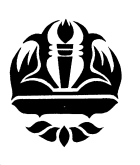 UNIVERSITAS LAMPUNGFAKULTAS KEGURUAN DAN ILMU PENDIDIKANPRAKTIK LAPANGAN TERPADU (PLT)Jl. Sumantri Brojonegoro No. 1 Kampus Gedung Meneng Bandar LampungPENDAFTARAN PEMANTAPAN KEMAMPUAN MENGAJAR (PKM) BAGI GURU DALAM JABATANBersama ini saya:Nama				: ………………………………………………..…No. Pokok Mahasiswa		: …………………………………………….…..…Jurusan/Program Studi		: ……………………………….………………..…Fakultas				: ………………………………………….……..…Jumlah SKS Terkumpul		: ……………………………………………………Jenis kelamin			: ……………………………..……………….….…         Nomor Hp				: ……………………………..……………….…….Tempat Tugas			: .............................................................................Alamat Sekolah			: .............................................................................Mendaftar sebagai peserta PKM, Ganjil / Genap tahun akademik ………………….Demikianlah permohonan saya data di atas saya buat dengan sebenarnya.MengetahuiDosen PA								Yang mendaftar,                                  	                                                                                                                                               …………………..							………………………….NIP			                                                                        NPMMengetahui/MenyetujuiKetua PLT, 							Ketua Program Studi,Dr. Mulyanto Widodo, M.Pd.					………………………..NIP 19620203 198811 1 001					NIPCatatan	: Melampirkan struk pembayaran SPP